Bogafjell skole UTVIKLINGSPLAN 2022 – 2025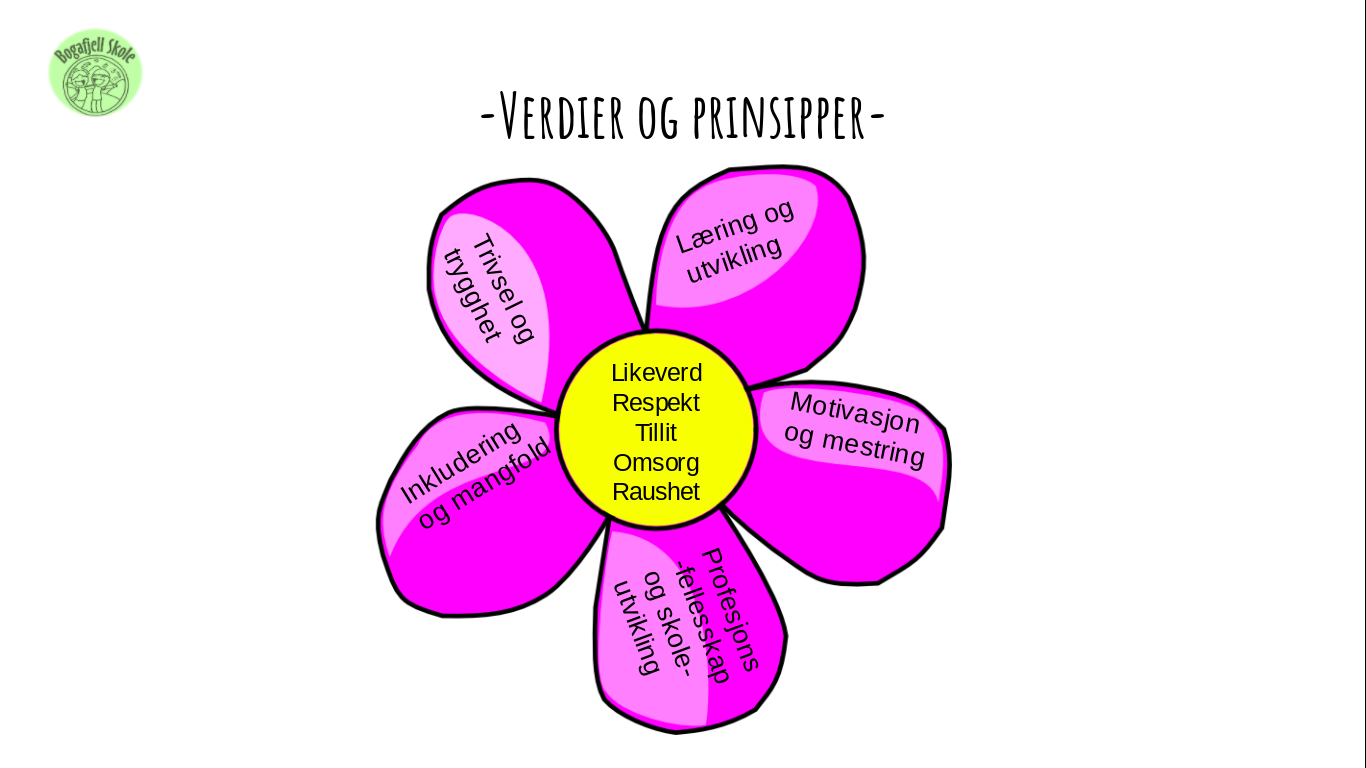 InnholdMålgruppen for utviklingsplanen er alle skolens ansatte. Planen er et styringsdokument for vårt utviklingsarbeid og er overordnet for det vi jobber med i personalet, i klasserommet og på SFO. Opplæringsloven, Læreplanverket og kommunale strategiplaner ligger til grunn for våre mål i utviklingsplanen. Læreplanverket består av overordnet del, læreplaner i fag, herunder også fag og timefordeling. Dette er forskrifter til opplæringsloven og skal styre innholdet i opplæringen. Evaluering av fjorårets utviklingsmål, analyser av nasjonale prøver, kartleggingsprøver, elevundersøkelsen og foreldreundersøkelsen er også med og gir retning for arbeidet vårt. Om Bogafjell skole Bogafjell skole er en 1-7 skole med ca 470 elever. SFO har om lag 100 barn, i hovedsak fra 1.-4. trinn. Skoleåret 2022-2023 har vi tre paralleller på 1.-6. trinn, mens 7. trinn har fire paralleller. Det er ca 70 ansatte på skolen som representerer ulike yrkesgrupper. Skolens administrasjon består av rektor, to avdelingsledere, SFO-avdelingsleder og administrasjonskonsulent. Ukentlige møter i personalet: Profesjonelt læringsfellesskap for skolens pedagogiske personale: Lærerne og ledelsen har ukentlige samlinger med fokus på pedagogisk utviklingsarbeid (mandager 13.00-15.00). Med utgangspunkt i skolens utviklingsmål, settes det opp en årsplan for samlingene - med muligheter for justering i løpet av skoleåret.Trinnmøter: Lærerne er organisert i trinnvise team. Trinnene reflekterer, drøfter og planlegger ukentlig (mandager 15.00-15.30 og torsdager 14.00-15.30).SFO har ukentlig møte både for hele personalet og for den enkelte avdeling/base. Ressursgruppemøte: Skolens ressursgruppe har ukentlige møter (tirsdager 12.30-13.45). Ressursgruppa består av skolens spes.ped.koordinator, avdelingsledere, SFO- avdelingsleder, rektor, sosiallærer og to helsesykepleiere, samt representant fra PPT som deltar hver 14. dag. Noen av medlemmene møter ut fra hensiktsmessighet og behov, andre er faste medlemmer. Lærere møter ved behov knyttet til elever/klasse. Ledermøter: Ledergruppa og hele administrasjonen har ukentlige driftsmøter på tirsdager. Ledergruppa (rektor og avdelingsledere) har møte på torsdager/fredager med fokus på pedagogisk utviklingsarbeid. Her inviteres de øvrige medlemmene inn etter behov.Skolens utviklingsgruppe: Møtehyppighet er etter fastsatt plan som justeres etter behov. Gruppen er sammensatt av rektor og avd.ledere, samt ressursperson i lesing/skriving, regning, IKT og egen person som har fagfornyelsen som fokus. I tillegg inviteres arbeidsplasstillitsvalgt.Andre møter: Månedlige samarbeidsmøter mellom SFO og skole etter oppsatt plan, der hensikten er å sikre informasjonsflyt, hensiktsmessig planlegging og samarbeid.Rektor har jevnlige møter med verneombud og tillitsvalgte.Læreplanverkets overordnede del 	 Overordnet del av læreplanverket beskriver grunnsynet som skal prege vår pedagogiske praksis. Denne utdyper verdigrunnlaget i opplæringslovens formålsparagraf og de overordnede prinsippene for grunnopplæringen. Læreplanene for fag beskriver fagenes innhold og mål. Overordnet del gir retning for opplæringen i fag, og alle fag bidrar til å realisere opplæringens brede formål. Hele læreplanverket er grunnlaget for opplæringen, og de ulike delene henger tett sammen og må brukes sammen. I arbeidet med læreplanene i fag er det derfor viktig at vi hele tiden ser disse i lys av overordnet del og at vi holder en rød tråd mellom overordnet del, herunder blant annet tverrfaglige temaer, dybdelæring og kritisk tenkning - og kompetansemålene i fagplanene. Opplæringens verdigrunnlag Vår praksis skal bygge på verdiene i Opplæringslovens formålsparagraf og Læreplanverket. Disse verdiene er grunnmuren i vår virksomhet og skal prege vårt møte med elev og hjem. Elevens beste skal alltid være et grunnleggende hensyn. I overordnet del av Læreplanen er følgende seks områder beskrevet i verdigrunnlaget: Menneskeverdet Identitet og kulturelt mangfold Kritisk tenking og etisk bevissthet Skaperglede, engasjement og utforskertrang Respekt for naturen og miljøbevissthet Demokrati og medvirkning Tverrfaglige temaFolkehelse og livsmestring Demokrati og medborgerskap Bærekraftig utvikling Prinsipper for skolens praksis Følgende områder er beskrevet i Læreplanverket, overordnet del som grunnleggende prinsipper for vår praksis: Et inkluderende læringsmiljø Undervisning og tilpasset opplæring Samarbeid mellom hjem og skole Profesjonelt læringsfellesskap og skoleutvikling Visjon og verdier Sandnesskolen sin visjon er: På lag for livslang lærelystVerdigrunnlaget for hele kommunen er: Verdsettende, inkluderende og medskapende Visjonen og disse verdiene er også styrende for vårt arbeid på Bogafjell skole. I strategiplanen til Sandnes kommune «Alle elevene er våre» gis det en retning for vårt arbeid med å gi alle elevene bedre tilpasset læring. Den beskriver blant annet hvordan vi skal arbeide for å utvikle profesjonelle læringsmiljø på alle nivå.  Visjon og verdier på Bogafjell skoleVeksthuset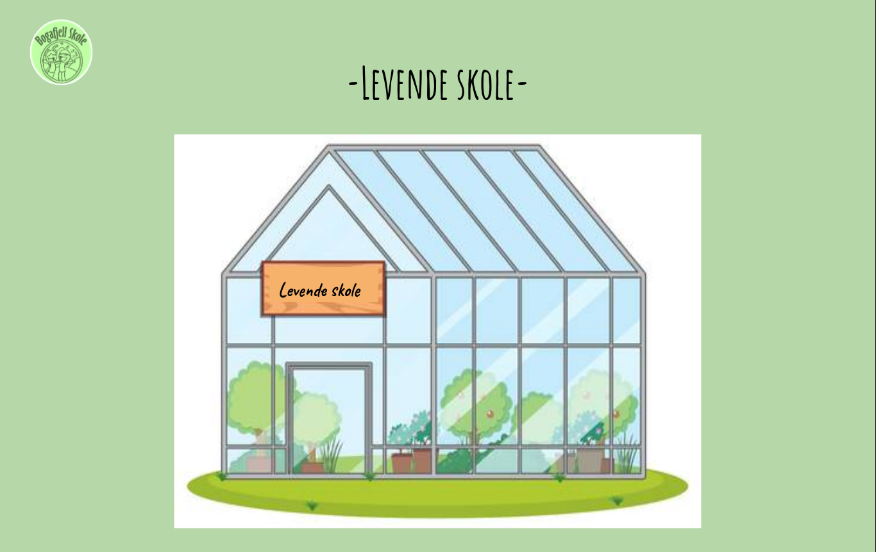 I et godt veksthus kan alle slags planter vokse og trives. En forutsetning for å vokse, er at plantene får nok vann, lys og varme. Fordi alle planter er forskjellige, trenger de ulik mengde av både vann, lys og varme for å vokse og utvikle seg til den vakreste utgaven av seg selv.En god gartner - som har kunnskap om hva de ulike plantene trenger, som er interessert i plantene sine, og som evner å gi hver enkelt av dem litt ekstra omsorg, er avgjørende for å få plantene til å slå ut i full blomst. Som skole er vår viktigste oppgave å skape gode vekstforhold for elevene våre, slik at alle kan trives og få mulighet til å vokse og blomstre. Sammen vil vi skape en «Levende skole» på Bogafjell.Levende skoleBogafjell skole drives under visjonen “Levende skole”. Visjonen gir retning for skolens virksomhet og viser igjen i skolens verdier, satsingsområder og daglige praksis.Å gi elevene mulighet til å lære og utvikle seg og ruste dem for livet, er vår viktigste oppgave. Som “Levende skole” setter vi elevenes læring og utvikling i sentrum.Opplevelsen av å mestre gir tro på at man kan og lyst til å lære. For en “Levende skole” er motivasjon og mestring sentrale begreper. Trivsel og trygghet gir gode vekstvilkår. Som “Levende skole” vektlegger vi trivselsskapende tiltak og gode rutiner og sier nei til mobbing og krenkende adferd. En “Levende skole” er en mangfoldig og inkluderende skole, med rom for alle, og hvor respekt og toleranse står i fokus. Det innebærer blant annet at vi legger vekt på å bygge gode relasjoner mellom barn og voksne i skolesamfunnet – mellom elever, foresatte og ansatte. En “Levende skole” er i kontinuerlig utvikling. Gjennom et reflekterende blikk på egen praksis, søker vi hele tiden å lære og utvikle oss som skole og profesjonsfellesskap. Verdier og prinsipperOpplæringen på Bogafjell skole er forankret i Opplæringsloven og Læreplanverkets sentrale verdier om respekt, likeverd og toleranse og prinsippene om en inkluderende og tilpasset opplæring. Våren 2020 framkom blant annet følgende momenter fra da vi drøftet visjonen “Levende skole” med verdiene vi vil fremholde - som likeverd, respekt, tillit, omsorg og fleksibilitet.Alle skal oppleve seg verdsatt og respektert for den man er Alle skal kjenne seg inkludert i fellesskapet.Alle skal få utfordringer i tråd med egne ferdigheter og forutsetninger.Vi er løsningsorienterte og ser muligheterVi deler idéer og undervisningsoppleggVi har takhøyde for å tenke nytt og prøve ut nye tingVi viser profesjonalitet utad Vi har fokus på elevenes læring og utviklingI tillegg ønsker vi å være en skole som er preget av tillit, omsorg og raushet:Vi har en grunnleggende tillit til hverandre og hverandres intensjoner.Vi viser omsorg for hverandre.Vi har stor takhøyde og er rause i møte med hverandre.ElevsynAlle barn er født med et potensial for læring som kan stimuleres og utvikles. Alle barn skal bli sett og hørt. Hvert barn er unikt og har krav på å bli møtt med respekt. Vi vil utvikle elevenes evne til kritisk tenkning og nysgjerrighet. Vi har tydelige faglige og sosiale forventninger til elevene. Vi skal gi elevene et godt grunnlag for å forstå seg selv, andre og verden, og for å gjøre gode valg i livet (fra Overordnet del). Lytte til elevstemmen, medskaping: (fra Overordnet del kap. 1.6) Skolen skal være et sted der barn og unge opplever demokrati i praksis. Elevene skal erfare at de blir lyttet til i skolehverdagen, at de har reell innflytelse, og at de kan påvirke det som angår dem. De skal få erfaring med og praktisere ulike former for demokratisk deltakelse og medvirkning, både i det daglige arbeidet i fagene og gjennom for eksempel elevråd og andre rådsorganer. Dialogen mellom lærer og elev, og mellom skole og hjem, må være basert på gjensidig respekt. Når elevenes stemme blir hørt i skolen, opplever de hvordan de selv kan ta egne bevisste valg. Slike erfaringer har en verdi her og nå, og forbereder elevene på å bli ansvarlige samfunnsborgere.Læringssyn Vi skal møte elevene med tillit, respekt og krav, og de skal få utfordringer som fremmer danning og lærelyst. For å lykkes med dette må vi bygge et godt læringsmiljø og tilpasse undervisningen i samarbeid med elevene og hjemmene. Det krever et profesjonsfellesskap som engasjerer seg i skolens utvikling. I det nye Læreplanverket er det sentralt at elevene skal lære å lære. De skal være aktive og utforskende. Vygotskys sosiokulturelle læringssyn: «Læringen forstås som både kollektive og individuelle prosesser, der samspillet mellom disse er avgjørende for læringen.» (Engh, R. 2011. Vurdering for læring i skolen - På vei mot en bærekraftig vurderingskultur.) Vygotsky hevder at all tenking og læring har sitt utgangspunkt i sosialt samspill og at språket er det viktigste redskapet for intellektuell utvikling. Kvaliteten på den språklige kommunikasjonen mellom lærer- elev og mellom elever synes å være avgjørende her. På bakgrunn av dette vil vi at elevenes læringsmiljø er preget av:forutsigbarhet elevene skal bli sett tydelige læringsmål oppfølging av læringsmål god veiledning, herunder framovermelding varierte arbeidsmåter der elevene selv kan være med å påvirke dem (medskaping)bevisst bruk av IKT og digital læringsplattformAlle elevene er våre «I Sandnes-skolen sier vi at «Alle elevene er våre». Det uttrykker en holdning og en forventet pedagogisk virkelighet. Det betyr at skolen formidler intensjonen om inkludering av alle elever, uavhengig av sosiale, kulturelle, kognitive samt øvrige forskjeller. Inkludering innebærer at elevene tilhører et læringsfelleskap. Opplæringen skal være tilpasset slik at alle elever opplever mestring og økt læringsutbytte.» (hentet fra Strategidokument, Sandnes kommune.) På Bogafjell jobber vi kontinuerlig for å ha en felles holdning til læring. I læringsfellesskapet på mandagene og i trinntiden på torsdagene deler og reflekterer vi over vår praksis. Strategien «Alle elevene er våre» skal gjennomsyre vår praksis. Trinnene skal aktivt arbeide for å utnytte ressursene og legge best mulig til rette for god læring for alle elevene. Tilpasset opplæring Tilpasset opplæring er tilrettelegging for å sikre at alle elever får best mulig utbytte av den ordinære opplæringen. Skolen kan blant annet tilpasse opplæringen gjennom arbeidsformer og pedagogiske metoder, bruk av læremidler, organisering, og i arbeidet med læringsmiljøet, læreplaner og vurdering. I tillegg brukes mengde- og/eller dybdedifferensiering der det er hensiktsmessig. Lærerne bruker godt faglig skjønn i arbeidet med å tilpasse opplæringen. Oppsummert:Tilpasset læring er tilrettelegging der elevene, ut fra evner og forutsetninger, får utfordringer og mulighet for å utvikle seg faglig, sosialt, fysisk og personlig. Tilpasset læring bygger på kunnskap om og forståelse av elevenes læreforutsetninger og personlighet. Vi arbeider for å tilrettelegge for læring i området mellom det eleven kan og det det neste steget i læringen, jf proksimal utviklingssone (Vygotsky). Dette forutsetter at trinnene gjenspeiler holdningen «Alle elevene er våre», og at man samarbeider godt på tvers av trinnet. God organisering med varme og tydelighet er med på å skape et godt læringsmiljø. For å få dette til, må vi være bevisste på gode strukturer både på skole-, trinn- og elevnivå. Tilpasset læring forutsetter et godt skole-hjem-samarbeid. Kontaktlærer tar snarlig tak i saker som trenger oppfølging og samarbeider med hjemmet og ressursgruppa. Spesialundervisning og særskilt norskopplæring inngår i skolens arbeid med å gi tilpasset læring. Noen elever har rett til spesialundervisning, jf paragraf 5.1 i Opplæringsloven, herunder egen individuell opplæringsplan (IOP). Vi arbeider for et trygt og godt skolemiljø og jobber etter kravene i kap. 9a. i Opplæringsloven (Se særskilt Plan for godt skolemiljø). Tidlig innsats Tidlig innsats innebærer at vi setter i verk tiltak for elever ved behov, når som helst i skoleløpet (Stortingsmelding 21, Lærelyst-tidlig innsats og kvalitet i skolen). Tidlig innsats vil ha stor betydning for at flest mulig elever skal få en god faglig og sosial utvikling. Elever som står i fare for å bli hengende etter i lesing, skriving eller regning, skal raskt få et tilbud om intensiv opplæring. Dette uttrykkes særlig gjennom leseopplæringen etter elementer fra leseopplegget «På sporet» på 1. og 2. trinn.Formålet med den intensive opplæringen er at elevene raskt skal få egnet støtte og opplæring når problemet oppstår. Opplæringsloven § 1-4:«På 1. til 4. årstrinn skal skolen sørgje for at elevar som står i fare for å bli hengande etter i lesing, skriving eller rekning, raskt får eigna intensiv opplæring slik at forventa progresjon blir nådd. Om omsynet til eleven sitt beste talar for det, kan den intensive opplæringa i ein kort periode givast som eineundervisning.» På Bogafjell skole innebærer tidlig innsats blant annet: Gå raskt i gang med tiltak. En venter ikke på utredning eller omorganisering av ressurser. Trinnet setter opp en plan for hvordan en best kan organisere tiltaket. Den intensive opplæringen består av jobbing med allerede kartlagte områder, ytterligere kartlegging og systematisk jobbing. Ved endt intensiv periode kan en si noe om utbyttet og læringskapasiteten til eleven. Den tidlige innsatsen gjøres som et grunnleggende tiltak i samarbeid med skolens ressursgruppe. Prioritering av ressurser 1.-4.trinn: Vi prioriterer ressurser på 1.-4.trinn for at vi skal ha kapasitet til å jobbe tett rundt elevene og gi dem best mulig tilpasset læring. I dialog med ledelsen og ressursgruppen angir lærerne tiltak som skal sikre oppfølging av elevene både faglig og sosialt. Vi bruker ulike kartleggingsverktøy for å avdekke og for å gi oss en oversikt i arbeidet med dette, herunder kartleggingsprøver fra Udir.Utvikling på Bogafjell skole Ledelsen på skolen ønsker å skape en felles forståelse for læring og følge opp våre utviklingsmål. Dette betyr å ivareta Læreplanverket og Sandnes kommune sine overordnede mål, gi retning for elevenes og lærernes læring og utvikling, lede og delta i lærerens læringsprosesser, arbeide for et godt læringsmiljø og gode relasjoner blant voksne og elever, ta vare på og utvikle gode og effektive systemer samt sikre god og effektiv ressursbruk.Sandnes kommune sine overordnede mål for skolene I Sandnesskolen: - er medarbeiderne (lærerne, lederne og andre ansatte) dyktige, engasjerte og har høy status. - stiller lærerne, lederne og andre ansatte krav – og blir stilt krav til. - opplever alle elevene fremgang og mestring. - får elever og foresatte tydelig og jevnlig tilbakemelding, slik at de kjenner målene i fagene, og vet hva som skal til for å bli bedre. - har elevene et godt skolemiljø fritt for mobbing hvor de trives og opplever god arbeidsro. Læreplanverket, Opplæringsloven og målene over er utgangspunkt for utviklingsområdene på Bogafjell skole. Å gjøre hverandre gode gjennom kommunikasjon, drøfting og refleksjon i alle ledd, er en viktig del av profesjonsfellesskapet. Utviklingsområder 2022-2023 Læreplanverket og Sandnes kommune sin kvalitetsplan er overordnet for vårt arbeid på Bogafjell. Bogafjell skole har for skoleåret 2022-2023 valgt å satse på følgende områder for å styrke kvaliteten på elevenes læring: Fortsette å implementere læreplan - fagfornyelsenHøsten 2020 trådte de nye fagplanene i Læreplanverket i kraft. Å implementere de nye fagplanene blir derfor fortsatt et viktig satsingsområde for Bogafjell skole. Nye fagplaner innebærer blant annet nye kjerneelementer og kompetansemål i alle fag. I tillegg står dybdelæring og tverrfaglighet sentralt. Læreplanen løfter spesielt frem tre tverrfaglige temaer som skal integreres i opplæringen. De tverrfaglige temaene er “folkehelse og livsmestring”, “demokrati og medborgerskap” og “bærekraftig utvikling”. Å overføre ideene og verdiene i den nye læreplanen til våre egne planer og undervisningen i klasserommene, blir et viktig fokus for det pedagogiske utviklingsarbeidet ved skolen.Grunnleggende ferdigheterDe grunnleggende ferdighetene lesing, skriving og regning, samt muntlige og digitale ferdigheter, skal fremdeles ha en sentral plass i opplæringen. På Bogafjell skole har vi over lengre tid jobbet kontinuerlig og systematisk for å utvikle elevenes grunnleggende ferdigheter. Dette arbeidet fortsetter vi med. (elementer fra “På sporet”, lesing i alle fag, språkløyper)KlasseledelseEn forskningsbasert tilnærming til klasseledelse kan kortfattet beskrives slik:“Nyere internasjonal forskning dokumenterer at lærerens evne til å lede klasser og inngå i sosiale relasjoner til elevene har stor betydning for elevenes sosiale og faglige læringsutbytte (Hattie, 2009; R.J. Marzano, 2009; Nordenbo, 2008; Sabol & Pianta, 2012). Lærere som lykkes på dette området framstår som tydelige voksne som samtidig er interessert i og har et nært og godt forhold til elevene. Elevene på sin side opplever seg likt og anerkjent. Disse lærerne motiverer elevene til arbeidsinnsats, opprettholder ro og forutsigbarhet i undervisningen og er engasjert og støttende i samspill med elevene. Læringsmiljøet i skolen vil gjennom denne type av lærerpraksis oppleves som både trygt og støttende for den enkelte elev, og elevenes tilhørighet til skolen og skolens verdier vil fremmes.”(Relasjonsbasert klasseledelse - Et komplekst fenomen av Ann Margareth Aasen, Thomas Nordahl, Ellen Nesset Mælan, May Britt Drugli og Lars Myhr s.13)Klasseledelse har lenge vært et viktig satsingsområde for Bogafjell skole. Gjennom observasjon, veiledning og refleksjon er målet å hele tiden videreutvikle oss som profesjonelle lærere og dyktige klasseledere.Kvaliteten på interaksjonen mellom elev og lærer er helt avgjørende for elevenes læringsutbytte, både faglig og sosialt (Pianta og Hamre). Vi vet at :Elevene lærer mer i et klasserom preget av emosjonell støtte. God klasseledelse handler derfor om å legge til rette for et trygt klassemiljø preget av gode relasjoner, hvor det er lov å feile, og hvor elevene opplever lærestoffet som relevant.Elevene lærer bedre i et godt organisert klasserom. God klasseledelse handler derfor om et velorganisert klasserom ned tydelige standarder, god organisering og tidsstyring og positiv håndtering av elevatferd.Elevene lærer mer i et klasserom hvor interaksjonen mellom lærer og elev stimulerer til motivasjon, konsentrasjon og utholdenhet. God klasseledelse handler derfor om tydelige læringsmål, klare sammenhenger mellom mål og læringsaktivitet, tilbakemeldinger som stimulerer til videre læring, rom for deltakelse, dialog og refleksjon.For øvrig: “Mitt valg” brukes som verktøy i arbeid med klassemiljøet for å fremme trivsel, trygghet, inkludering og tilhørighet. Dette følges opp med kursing ila av året etter fastsatt plan. Nå er det slik at et program alene ikke kan være bærebjelken i et slikt kontinuerlig arbeid, men er et nyttig supplement i tillegg til holdningen alle elevene er våre - og hvor vi kontinuerlig arbeider målrettet for å fremme trivsel, trygghet, tilhørighet og inkludering for alle våre elever.SFO – sosial kompetanse og gruppeledelseHovedfokus er sosial kompetanse i lek og aktivitet – i små og store grupper. SFO har utarbeidet eget hefte der arbeidsmåter og tema presenteres nærmere. I tillegg brukes «Mitt valg» utviklet av Lions for å styrke gruppene på SFO emosjonelt og sosialt. Personalet drøfter og reflekterer på plandager og i faste møter gjennom skoleåret.SFO: Gruppeledelse - med vekt på emosjonell og strukturell støtteEmosjonell støtte (positivt klima, voksnes sensitivitet, barnas perspektiv)Organisering og struktur (etablering av struktur, korrigering av atferd, organisering av tid)Skolebasert vurdering «Skolebasert vurdering er skolens vurdering av organiseringen, tilretteleggingen og gjennomføringen av opplæringen på skolen. Skolen skal vurdere i hvilken grad disse faktorene medvirker til at elevene når målene i Læreplanverket for Kunnskapsløftet. Skolen skal gjennomføre skolebasert vurdering jevnlig.» (Udir) I læringsfellesskapet om mandagene legger vi til rette for både økt kunnskap til personalet i form av lesing, lytting på podcast, drøfting og deling fra personalet etc. Ledelsen gir (refleksjons)oppgaver basert på våre utviklingsmål. Disse kan være trinnvise individuelle, og de kan også ha form av oppdrag som å prøve ut undervisning etter en bestemt metode eller bruk av bestemte prinsipper, tverfaglighet mm. Det er viktig at alle er lojale mot slike oppdrag, også kalt aksjoner; prøve ut, erfare, drøfte på trinn og dele med resten av personalet. Vi gjør refleksjoner, evalueringer og skolebasert vurdering gjennom hele skoleåret. Disse gjøres etter plan både på mandagstid (profesjonelt læringsfellesskap), på trinn, i ledelsen, på SFO. Noen andre utvalgte planer ved Bogafjell skole Her nevnes et utvalg av andre gjeldende planer på Bogafjell skole. Planene er lagret på felles disk i mappen: “Planer for Bogafjell skole”. - Årshjul for 22/23. Årshjulet som gjelder våre felles aktiviteter finner du i skolens virksomhetsplan. - Skolens virksomhetsplan- Plan for et trygt og godt skolemiljø - Beredskapsplaner - Årshjul for HMS - Sorgperm (skap i administrasjonen) MålInnhold Bevisst forståelse av de ulike delene i læreplanen: Overordnet del, fagets relevans og sentrale verdier, kjerneelementer, tverrfaglige temaer, grunnleggende ferdigheter, kompetansemål og vurdering.Utvikle lokale temaplaner på trinn, herunder bevissthet vedr progresjon. Bruk av podcast, Udirs moduler, litteratur og egne opplegg/materiale. Arbeid gjennom refleksjon og drøfting. MålInnhold Utvikle bedre lese- og skriveopplæring Arbeide med målene i læreplanen og drøfte hvordan vi får til en best mulig lese- og skriveundervisning, (dybdelæring, tverrfaglighet) Vi har knyttet til oss ressursperson fra DEKOM som veileder - og det følges særlig opp av ressursperson i lesing/skriving, Elisabet T. Mjaaland. Språkløyper utarbeidet av UiS vil ha en sentral plass her.Kvalitetssikre oppfølging av elevene, herunder inkludering og tilpasset opplæringGi elevene god faglig oppfølging og utfordring Drøfte og sikre gode rutiner for tidlig innsats (felles og på trinn)Samarbeid med PPT for ytterligere fokus på inkludering og tilpasset opplæring.Sluttføre arbeidet omkring leksebevissthet. Kritisk og bevisst bruk av digitale læringsverktøy for å øke elevenes læring, herunder bruk av Chromebook, læringsplattform, ulike programmer/apper etc.Refleksjon rundt bruken av digitale læringsverktøy i fagene. Erfaringsutveksling, workshops, tips og triks vedr ulike programmer og i læringsplattformen skolen.cdu.noJobbe med digital dømmekraft i takt med bruk av digitale verktøy som Chromebook (iktplan.no) Skolens ressursperson i IKT, Terje Naustheller vil ha et særlig ansvar her.HøstHva Ledelsen har samtale med alle trinn Ledelsen gjennomfører klasseobservasjon med fokus på klasseledelse (jf Pianta). Har møte i etterkant med alle trinn, drøfte læring Evaluering av trinnsamarbeid Jobbe med resultatene på trivselsundersøkelse (månedlig på alle trinn)  Analyse og tiltak i etterkant av nasjonale prøver VårAnalyse av elevundersøkelsen og foreldreundersøkelsen med tanke på å gjøre skolen enda bedre Jobbe med resultatene på trivselsundersøkelse (månedlig på alle trinn)   Ledelsen har samtale med alle trinn Evaluering og justering av diverse planer (bl.a. virksomhetsplan og utviklingsplan)Evaluering av skolens utviklingsmål, friminutt/reglerEvaluering av trinnsamarbeid Utviklingsgruppens jevnlige vurderinger hele åretRessursgruppens jevnlige vurderinger hele åretEvaluering av mandagstid (pedagogisk utv.arbeid)